Cesena, 103 /2021Circolare 21/3/2022									Ai docenti; alle famiglie									   Ai rappresentanti dei genitori									   Ai rappresentanti degli alunni										   p.c. Alla DSGA											Al personale ATAOggetto: convocazione Consigli di Classe +  udienze generaliSono convocati dal 31 marzo all’8 aprile, IN PRESENZA, i consigli di classe per discutere il seguente ordine del giorno:Andamento didattico e disciplinare: situazione ritardi, assenze, condotta e profitto, eventuali sanzioni disciplinari (si raccomanda a tal proposito la individuazione dei casi più gravi e significativi da dover comunicare alle famiglie. Il coordinatore di classe/presidente di cdc provvederà a far recapitare attraverso la segreteria didattica la relativa comunicazione alle famiglie che non si presenteranno alle udienze generali. Alle famiglie che si presentano il coordinatore di classe provvederà a notificare dietro firma la suddetta comunicazione);Approvazione definitiva pdp per alunni con DSA ex legge 170/10; approvazione PEI per alunni ex legge 104/92Varie ed eventuali – approvazione eventuali progetti e uscite non ancora approvati dal CDCDurata ogni consiglio: 40 minuti (primi 20m solo docenti, secondi 20m con genitori e alunni)(Si raccomanda ai presidenti e segretari dei consigli di verbalizzare nominatamente la presenza di genitori e alunni presenti).In relazione al punto 2 si raccomanda la preparazione del documento nei giorni precedenti alla seduta del Consiglio, in modo da dare in Consiglio lettura e confronto del pdp. Il pdp approvato dai docenti si sottoporrà, anche nei giorni successivi, alle famiglie per la ratifica.In relazione al punto 3 si raccomanda a docenti e classi il rispetto degli artt. del regolamento per i viaggi d’istruzione, che può essere integralmente scaricato dal sito www.ispascalcomandini.edu.it nella sezione regolamenti. In particolare, come da disposizione vigente.Al termine dei consigli sono convocati, per ciascun turno, IN PRESENZA, le udienze generali con i genitori. Si raccomanda pertanto la conclusione nei tempi previsti dei consigli di classe, dati i pochi punti all’ordine del giorno e le comunicazioni di cui al punto 1 da riferire in forma approfondita direttamente alle famiglie interessate durante le udienze.REGOLE EMERGENZA COVID DA RISPETTAREIn rispetto del  DECRETO-LEGGE 10 settembre 2021, n. 122 si ricorda che saranno ammessi in entrambi i plessi dell’istituto solo i genitori provvisti di Green Pass valido. Saranno effettuati controlli all’ingresso da CS incaricati. E’ inoltre fondamentale che i genitori rispettino i turni indicati e non si presentino in anticipo rispetto al proprio turno. All’ingresso, comunque, coloro che sono in anticipo saranno per forza di cose accomodati fuori l’androne in attesa del proprio turnoLa presente convocazione in presenza può essere modificata in convocazione on line in base all’andamento dell’emergenza epidemiologica e alle norme e indicazioni vigenti da parte degli enti localiNei giorni di udienze e cdc le classi escono tutte alla quinta ora.I cdc e le udienze si svolgeranno in plessi separati: tutto l’ITI al Plesso Pascal (compreso triennio automazione) e tutto l’IPSIA al Comandini. I docenti coinvolti da cdc e udienze, nello stesso giorno su ITI e IPSIA contemporaneamente, partecipano solo in un plesso, in base al maggior numero di classi. Indicheranno pertanto ai genitori e agli alunni in quale plesso saranno presenti per ricevere i colloqui.E’ vietato ricevere, anche di mattina  al Plesso Plauto.I tre turni saranno intervallati da breve spazio di tempo per consentire le sanificazioni necessarie.--------------------------------------------------------------------------------------------------------------------------------Le udienze sono convocate in parallelo ai consigli di classe: quindi i docenti riceveranno negli spazi di tempo indicati solo i genitori degli alunni/e delle classi convocate per il Consiglio nell’ambito del turno di appartenenza.I docenti impegnati su più classi e/o i docenti che completano il loro orario presso altro Istituto ed in base al loro piano di partecipazione risultano non presenti a questa convocazione avranno cura di comunicare ai coordinatori di classe la loro partecipazione/assenza ai Consigli, e alle famiglie, attraverso gli alunni con comunicazione scritta sui loro diari, della eventuale assenza alle udienze, nonché all’ufficio personale.La presente vale come delega generale alla conduzione di ciascuna riunione per il coordinatore/trice di classe, come da lettera di incarico eccetto le seguenti:Per la 1B Comandini è delegata la prof.ssa Luciani in quanto tutor BESPer la 5E Comandini è delegato il prof. FontanaPer la 1H Pascal è delegata la prof.ssa BertozziPer la durata dei cdc (31/3-8/4) non si svolgerà la sesta ora per il solo plesso ITI essendo i cdc previsti per il plesso ITI dalle 14 per la numerosità delle classi.I consigli di classe e le udienze si svolgeranno secondo il seguente calendario:ORARI CONSIGLI E UDIENZE – ITT PASCALTutti i consigli di classe si svolgono in CAD o Aula Magna. Le udienze poi nelle singole aule indicateORARI CONSIGLI E UDIENZE - IPSIA COMANDINIIl Dirigente ScolasticoProf. Francesco Postiglione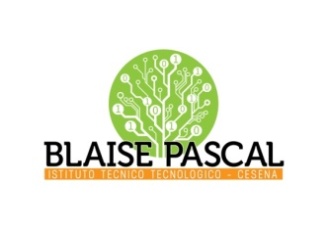 ISTITUTO Superiore 
Pascal/ComandiniP.le Macrelli, 100 
47521 Cesena 
Tel. +39 054722792 
Cod.fisc. 90076540401 - Cod.Mecc. FOIS01100L
FOIS0100L@istruzione.itFOIS0100L@pec.istruzione.it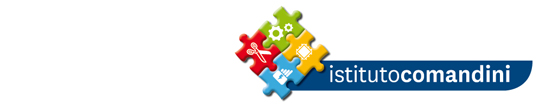 Giovedì 31 marzo 2022                        Giovedì 31 marzo 2022                        Giovedì 31 marzo 2022                        Giovedì 31 marzo 2022                        Giovedì 31 marzo 2022                        Giovedì 31 marzo 2022                        Giovedì 31 marzo 2022                        Giovedì 31 marzo 2022                        Giovedì 31 marzo 2022                        Giovedì 31 marzo 2022                        Giovedì 31 marzo 2022                        Giovedì 31 marzo 2022                        Giovedì 31 marzo 2022                        Giovedì 31 marzo 2022                        1° turno14,00 - 14,2014,00 - 14,20Consiglio di classe solo docentiConsiglio di classe solo docenti1AAula15-18-19-16 1AAula15-18-19-16 5EAula3-6-8-91° turno14,20 - 14,4014,20 - 14,40Consiglio di classe con genitori e studentiConsiglio di classe con genitori e studenti1AAula15-18-19-16 1AAula15-18-19-16 5EAula3-6-8-91° turno14,40 - 16,0014,40 - 16,00UdienzeUdienze1AAula15-18-19-16 1AAula15-18-19-16 5EAula3-6-8-9                           SANIFICAZIONE                           SANIFICAZIONE                           SANIFICAZIONE                           SANIFICAZIONE2° turno16,10 - 16,3016,10 - 16,30Consiglio di classe solo docentiConsiglio di classe solo docenti2AAula78-69- CAD-LT2AAula78-69- CAD-LT5GAula 21-22-12-132° turno16,30 - 16,5016,30 - 16,50Consiglio di classe con genitori e studentiConsiglio di classe con genitori e studenti2AAula78-69- CAD-LT2AAula78-69- CAD-LT5GAula 21-22-12-132° turno16,50 - 18,1016,50 - 18,10UdienzeUdienze2AAula78-69- CAD-LT2AAula78-69- CAD-LT5GAula 21-22-12-13                        SANIFICAZIONE                        SANIFICAZIONE                        SANIFICAZIONE                        SANIFICAZIONE3° turno18,20 - 18,4018,20 - 18,40Consiglio di classe solo docentiConsiglio di classe solo docenti2F2F3EAula 3-6-8-9 3° turno18,40 - 19,0018,40 - 19,00Consiglio di classe con genitori e studentiConsiglio di classe con genitori e studentiAulaAula2F2F3EAula 3-6-8-9 3° turno19,00 - 20,2019,00 - 20,20UdienzeUdienze15-1618-1915-1618-192F2F3EAula 3-6-8-9 Venerdì 01 aprile 2022Venerdì 01 aprile 2022Venerdì 01 aprile 2022Venerdì 01 aprile 2022Venerdì 01 aprile 2022Venerdì 01 aprile 2022Venerdì 01 aprile 2022Venerdì 01 aprile 2022Venerdì 01 aprile 2022Venerdì 01 aprile 2022Venerdì 01 aprile 2022Venerdì 01 aprile 2022Venerdì 01 aprile 2022Venerdì 01 aprile 20221° turno14,00 - 14,2014,00 - 14,20Consiglio di classe solo docentiConsiglio di classe solo docenti1E1E5L1° turno14,20 - 14,4014,20 - 14,40Consiglio di classe con genitori e studentiConsiglio di classe con genitori e studenti1E1E5L1° turno14,40 - 16,0014,40 - 16,00UdienzeUdienze1E1E15-16-18-1915-16-18-193-6-8-95L                         SANIFICAZIONE                         SANIFICAZIONE                         SANIFICAZIONE                         SANIFICAZIONE2° turno16,10 - 16,3016,10 - 16,30Consiglio di classe solo docentiConsiglio di classe solo docenti1GAula 78-69- CAD-LT1GAula 78-69- CAD-LT3IAula21-22-12-132° turno16,30 - 16,5016,30 - 16,50Consiglio di classe con genitori e studentiConsiglio di classe con genitori e studenti1GAula 78-69- CAD-LT1GAula 78-69- CAD-LT3IAula21-22-12-132° turno16,50 - 18,1016,50 - 18,10UdienzeUdienze1GAula 78-69- CAD-LT1GAula 78-69- CAD-LT3IAula21-22-12-13                          SANIFICAZIONE                          SANIFICAZIONE                          SANIFICAZIONE                          SANIFICAZIONE3° turno18,20 - 18,4018,20 - 18,40Consiglio di classe solo docentiConsiglio di classe solo docenti1FAula 15-16-18-191FAula 15-16-18-194LAula 3-6-8-93° turno18,40 - 19,0018,40 - 19,00Consiglio di classe con genitori e studentiConsiglio di classe con genitori e studenti1FAula 15-16-18-191FAula 15-16-18-194LAula 3-6-8-93° turno19,00 - 20,2019,00 - 20,20UdienzeUdienze1FAula 15-16-18-191FAula 15-16-18-194LAula 3-6-8-9Lunedì 04 aprile 2022Lunedì 04 aprile 2022Lunedì 04 aprile 2022Lunedì 04 aprile 2022Lunedì 04 aprile 2022Lunedì 04 aprile 2022Lunedì 04 aprile 2022Lunedì 04 aprile 2022Lunedì 04 aprile 2022Lunedì 04 aprile 2022Lunedì 04 aprile 2022Lunedì 04 aprile 2022Lunedì 04 aprile 2022Lunedì 04 aprile 20221° turno14,00 - 14,2014,00 - 14,20Consiglio di classe solo docentiConsiglio di classe solo docenti1MAula 15-16-18-191MAula 15-16-18-193CAula 3-6-8-91° turno14,20 - 14,4014,20 - 14,40Consiglio di classe con genitori e studentiConsiglio di classe con genitori e studenti1MAula 15-16-18-191MAula 15-16-18-193CAula 3-6-8-91° turno14,40 - 16,0014,40 - 16,00UdienzeUdienze1MAula 15-16-18-191MAula 15-16-18-193CAula 3-6-8-9SANIFICAZIONESANIFICAZIONE2° turno16,10 - 16,3016,10 - 16,30Consiglio di classe solo docentiConsiglio di classe solo docenti2IAula 78-69- CAD-LT2IAula 78-69- CAD-LT5CAula 21-22-12-132° turno16,30 - 16,5016,30 - 16,50Consiglio di classe con genitori e studentiConsiglio di classe con genitori e studenti2IAula 78-69- CAD-LT2IAula 78-69- CAD-LT5CAula 21-22-12-132° turno16,50 - 18,1016,50 - 18,10UdienzeUdienze2IAula 78-69- CAD-LT2IAula 78-69- CAD-LT5CAula 21-22-12-13SANIFICAZIONESANIFICAZIONE3° turno18,20 - 18,4018,20 - 18,40Consiglio di classe solo docentiConsiglio di classe solo docenti2BAula15-16-18-192BAula15-16-18-192EAula3-6-8-93° turno18,40 - 19,0018,40 - 19,00Consiglio di classe con genitori e studentiConsiglio di classe con genitori e studenti2BAula15-16-18-192BAula15-16-18-192EAula3-6-8-93° turno19,00 - 20,2019,00 - 20,20UdienzeUdienze2BAula15-16-18-192BAula15-16-18-192EAula3-6-8-9Martedì 05 aprile 2022Martedì 05 aprile 2022Martedì 05 aprile 2022Martedì 05 aprile 2022Martedì 05 aprile 2022Martedì 05 aprile 2022Martedì 05 aprile 2022Martedì 05 aprile 2022Martedì 05 aprile 2022Martedì 05 aprile 2022Martedì 05 aprile 2022Martedì 05 aprile 2022Martedì 05 aprile 2022Martedì 05 aprile 20221° turno14,00 - 14,2014,00 - 14,20Consiglio di classe solo docentiConsiglio di classe solo docenti1LAula 15-16-18-191LAula 15-16-18-192CAula 3-6-8-91° turno14,20 - 14,4014,20 - 14,40Consiglio di classe con genitori e studentiConsiglio di classe con genitori e studenti1LAula 15-16-18-191LAula 15-16-18-192CAula 3-6-8-91° turno14,40 - 16,0014,40 - 16,00UdienzeUdienze1LAula 15-16-18-191LAula 15-16-18-192CAula 3-6-8-9SANIFICAZIONESANIFICAZIONE2° turno16,10 - 16,3016,10 - 16,30Consiglio di classe solo docentiConsiglio di classe solo docenti1CAula 78-69- CAD-LT1CAula 78-69- CAD-LT3GAula 21-22-12-132° turno16,30 - 16,5016,30 - 16,50Consiglio di classe con genitori e studentiConsiglio di classe con genitori e studenti1CAula 78-69- CAD-LT1CAula 78-69- CAD-LT3GAula 21-22-12-132° turno16,50 - 18,1016,50 - 18,10UdienzeUdienze1CAula 78-69- CAD-LT1CAula 78-69- CAD-LT3GAula 21-22-12-13SANIFICAZIONESANIFICAZIONE3° turno18,20 - 18,4018,20 - 18,40Consiglio di classe solo docentiConsiglio di classe solo docenti1NAula 15-16-18-191NAula 15-16-18-19--3° turno18,40 - 19,0018,40 - 19,00Consiglio di classe con genitori e studentiConsiglio di classe con genitori e studenti1NAula 15-16-18-191NAula 15-16-18-19--3° turno19,00 - 20,2019,00 - 20,20UdienzeUdienze1NAula 15-16-18-191NAula 15-16-18-19--Mercoledì 06 aprile 2022Mercoledì 06 aprile 2022Mercoledì 06 aprile 2022Mercoledì 06 aprile 2022Mercoledì 06 aprile 2022Mercoledì 06 aprile 2022Mercoledì 06 aprile 2022Mercoledì 06 aprile 2022Mercoledì 06 aprile 2022Mercoledì 06 aprile 2022Mercoledì 06 aprile 2022Mercoledì 06 aprile 2022Mercoledì 06 aprile 2022Mercoledì 06 aprile 20221° turno14,00 - 14,2014,00 - 14,20Consiglio di classe solo docentiConsiglio di classe solo docenti3AAula 15-16-18-193AAula 15-16-18-194FAula 3-6-8-91° turno14,20 - 14,4014,20 - 14,40Consiglio di classe con genitori e studentiConsiglio di classe con genitori e studenti3AAula 15-16-18-193AAula 15-16-18-194FAula 3-6-8-91° turno14,40 - 16,0014,40 - 16,00UdienzeUdienze3AAula 15-16-18-193AAula 15-16-18-194FAula 3-6-8-9SANIFICAZIONESANIFICAZIONE2° turno16,10 - 16,3016,10 - 16,30Consiglio di classe solo docentiConsiglio di classe solo docenti5DAula 78-69- CAD-LT5DAula 78-69- CAD-LT--2° turno16,30 - 16,5016,30 - 16,50Consiglio di classe con genitori e studentiConsiglio di classe con genitori e studenti5DAula 78-69- CAD-LT5DAula 78-69- CAD-LT--2° turno16,50 - 18,1016,50 - 18,10UdienzeUdienze5DAula 78-69- CAD-LT5DAula 78-69- CAD-LT--SANIFICAZIONESANIFICAZIONE3° turno18,20 - 18,4018,20 - 18,40Consiglio di classe solo docentiConsiglio di classe solo docenti4DAula 15-16-18-194DAula 15-16-18-19--3° turno18,40 - 19,0018,40 - 19,00Consiglio di classe con genitori e studentiConsiglio di classe con genitori e studenti4DAula 15-16-18-194DAula 15-16-18-19--3° turno19,00 - 20,2019,00 - 20,20UdienzeUdienze4DAula 15-16-18-194DAula 15-16-18-19--Giovedì 07 aprile 2022Giovedì 07 aprile 2022Giovedì 07 aprile 2022Giovedì 07 aprile 2022Giovedì 07 aprile 2022Giovedì 07 aprile 2022Giovedì 07 aprile 2022Giovedì 07 aprile 2022Giovedì 07 aprile 2022Giovedì 07 aprile 2022Giovedì 07 aprile 2022Giovedì 07 aprile 2022Giovedì 07 aprile 2022Giovedì 07 aprile 2022Giovedì 07 aprile 20221° turno1° turno14,00 - 14,20Consiglio di classe solo docentiConsiglio di classe solo docenti4B
Aula 15-16-18-194B
Aula 15-16-18-194HAula 3-6-8-91° turno1° turno14,20 - 14,40Consiglio di classe con genitori e studentiConsiglio di classe con genitori e studenti4B
Aula 15-16-18-194B
Aula 15-16-18-194HAula 3-6-8-91° turno1° turno14,40 - 16,00UdienzeUdienze4B
Aula 15-16-18-194B
Aula 15-16-18-194HAula 3-6-8-9SANIFICAZIONESANIFICAZIONE2° turno2° turno16,10 - 16,30Consiglio di classe solo docentiConsiglio di classe solo docenti3BAula 78-69- CAD-LT3BAula 78-69- CAD-LT5HAula 21-22-12-132° turno2° turno16,30 - 16,50Consiglio di classe con genitori e studentiConsiglio di classe con genitori e studenti3BAula 78-69- CAD-LT3BAula 78-69- CAD-LT5HAula 21-22-12-132° turno2° turno16,50 - 18,10UdienzeUdienze3BAula 78-69- CAD-LT3BAula 78-69- CAD-LT5HAula 21-22-12-13SANIFICAZIONESANIFICAZIONE3° turno3° turno18,20 - 18,40Consiglio di classe solo docentiConsiglio di classe solo docenti1BAula 15-16-18-191BAula 15-16-18-194CAula 3-6-8-93° turno3° turno18,40 - 19,00Consiglio di classe con genitori e studentiConsiglio di classe con genitori e studenti1BAula 15-16-18-191BAula 15-16-18-194CAula 3-6-8-93° turno3° turno19,00 - 20,20UdienzeUdienze1BAula 15-16-18-191BAula 15-16-18-194CAula 3-6-8-9Venerdì 08 aprile 2022Venerdì 08 aprile 2022Venerdì 08 aprile 2022Venerdì 08 aprile 2022Venerdì 08 aprile 2022Venerdì 08 aprile 2022Venerdì 08 aprile 2022Venerdì 08 aprile 2022Venerdì 08 aprile 2022Venerdì 08 aprile 2022Venerdì 08 aprile 2022Venerdì 08 aprile 2022Venerdì 08 aprile 2022Venerdì 08 aprile 2022Venerdì 08 aprile 20221° turno1° turno14,00 - 14,20Consiglio di classe solo docentiConsiglio di classe solo docenti1IAula 15-16-18-191IAula 15-16-18-193HAula 3-6-8-91° turno1° turno14,20 - 14,40Consiglio di classe con genitori e studentiConsiglio di classe con genitori e studenti1IAula 15-16-18-191IAula 15-16-18-193HAula 3-6-8-91° turno1° turno14,40 - 16,00UdienzeUdienze1IAula 15-16-18-191IAula 15-16-18-193HAula 3-6-8-9SANIFICAZIONESANIFICAZIONE2° turno2° turno16,10 - 16,30Consiglio di classe solo docentiConsiglio di classe solo docenti2HAula 78-69- CAD-LT2HAula 78-69- CAD-LT4IAula 21-22-12-132° turno2° turno16,30 - 16,50Consiglio di classe con genitori e studentiConsiglio di classe con genitori e studenti2HAula 78-69- CAD-LT2HAula 78-69- CAD-LT4IAula 21-22-12-132° turno2° turno16,50 - 18,10UdienzeUdienze2HAula 78-69- CAD-LT2HAula 78-69- CAD-LT4IAula 21-22-12-13SANIFICAZIONESANIFICAZIONE3° turno3° turno18,20 - 18,40Consiglio di classe solo docentiConsiglio di classe solo docenti1HAula 15-16-18-191HAula 15-16-18-19---3° turno3° turno18,40 - 19,00Consiglio di classe con genitori e studentiConsiglio di classe con genitori e studenti1HAula 15-16-18-191HAula 15-16-18-19---3° turno3° turno19,00 - 20,20UdienzeUdienze1HAula 15-16-18-191HAula 15-16-18-19---Lunedì 4 aprile 2022Lunedì 4 aprile 2022Lunedì 4 aprile 2022Lunedì 4 aprile 2022Lunedì 4 aprile 2022Lunedì 4 aprile 2022Lunedì 4 aprile 2022Lunedì 4 aprile 2022Lunedì 4 aprile 20221° turno15,00 - 15,20Consiglio di classe solo docenti1B(Aula 1)4B(Aula 12)5E(Aula 16)1° turno15,20 - 15,40Consiglio di classe con genitori e studenti1B(Aula 1)4B(Aula 12)5E(Aula 16)1° turno15,40 - 17,00Udienze1B(Aule 1,2,4)4B(Aule 10,11,12)5E(Aule 14,15,16)SANIFICAZIONESANIFICAZIONESANIFICAZIONESANIFICAZIONESANIFICAZIONESANIFICAZIONESANIFICAZIONESANIFICAZIONESANIFICAZIONE2° turno17,10 - 17,30Consiglio di classe solo docenti1E(Aula 19)3G(Aula 30) - - - 2° turno17,30 - 17,50Consiglio di classe con genitori e studenti1E(Aula 19)3G(Aula 30) - - - 2° turno17,50 - 19,10Udienze1E(Aule 19,20,21)3G(Aule 28,29,30) - - - Martedì 5 aprile 2022Martedì 5 aprile 2022Martedì 5 aprile 2022Martedì 5 aprile 2022Martedì 5 aprile 2022Martedì 5 aprile 2022Martedì 5 aprile 2022Martedì 5 aprile 2022Martedì 5 aprile 20221° turno15,00 - 15,20Consiglio di classe solo docenti2M(Aula 1)3B(Aula 12)5G(Aula 16)1° turno15,20 - 15,40Consiglio di classe con genitori e studenti2M(Aula 1)3B(Aula 12)5G(Aula 16)1° turno15,40 - 17,00Udienze2M(Aule 1,2,4)3B(Aule 9,10,11,12)5G(Aule 14,15,16)SANIFICAZIONESANIFICAZIONESANIFICAZIONESANIFICAZIONESANIFICAZIONESANIFICAZIONESANIFICAZIONESANIFICAZIONESANIFICAZIONE2° turno17,10 - 17,30Consiglio di classe solo docenti2G(Aula 19)4M(Aula 30) - - - 2° turno17,30 - 17,50Consiglio di classe con genitori e studenti2G(Aula 19)4M(Aula 30) - - - 2° turno17,50 - 19,10Udienze2G(Aule 19,20,21, 22)4M(Aule 28,29,30) - - - Mercoledì 6 aprile 2022Mercoledì 6 aprile 2022Mercoledì 6 aprile 2022Mercoledì 6 aprile 2022Mercoledì 6 aprile 2022Mercoledì 6 aprile 2022Mercoledì 6 aprile 2022Mercoledì 6 aprile 2022Mercoledì 6 aprile 20221° turno15,00 - 15,20Consiglio di classe solo docenti1M(Aula 1)3E(Aula 12)4A(Aula 16)1° turno15,20 - 15,40Consiglio di classe con genitori e studenti1M(Aula 1)3E(Aula 12)4A(Aula 16)1° turno15,40 - 17,00Udienze1M(Aule 1,2,4)3E(Aule 9,10,11,12)4A(Aule 14,15,16)SANIFICAZIONESANIFICAZIONESANIFICAZIONESANIFICAZIONESANIFICAZIONESANIFICAZIONESANIFICAZIONESANIFICAZIONESANIFICAZIONE2° turno17,10 - 17,30Consiglio di classe solo docenti1A(Aula 19)5B(Aula 30) - - - 2° turno17,30 - 17,50Consiglio di classe con genitori e studenti1A(Aula 19)5B(Aula 30) - - - 2° turno17,50 - 19,10Udienze1A(Aule 19,20,21)5B(Aule 28,29,30) - - - Giovedì 7 aprile 2022Giovedì 7 aprile 2022Giovedì 7 aprile 2022Giovedì 7 aprile 2022Giovedì 7 aprile 2022Giovedì 7 aprile 2022Giovedì 7 aprile 2022Giovedì 7 aprile 2022Giovedì 7 aprile 20221° turno15,00 - 15,20Consiglio di classe solo docenti2A(Aula 1)4G(Aula 12)3M(Aula 16)1° turno15,20 - 15,40Consiglio di classe con genitori e studenti2A(Aula 1)4G(Aula 12)3M(Aula 16)1° turno15,40 - 17,00Udienze2A(Aule 1,2,3,4)4G(Aule 10,11,12)3M(Aule 14,15,16)SANIFICAZIONESANIFICAZIONESANIFICAZIONESANIFICAZIONESANIFICAZIONESANIFICAZIONESANIFICAZIONESANIFICAZIONESANIFICAZIONE2° turno17,10 - 17,30Consiglio di classe solo docenti1G(Aula 19)5A/5M(Aula 30) - - - 2° turno17,30 - 17,50Consiglio di classe con genitori e studenti1G(Aula 19)5A/5M(Aula 30) - - - 2° turno17,50 - 19,10Udienze1G(Aule 19,20,21, 22)5A/5M(Aule 27,28,29,30) - - - Venerdì 8 aprile 2022Venerdì 8 aprile 2022Venerdì 8 aprile 2022Venerdì 8 aprile 2022Venerdì 8 aprile 2022Venerdì 8 aprile 2022Venerdì 8 aprile 2022Venerdì 8 aprile 2022Venerdì 8 aprile 20221° turno15,00 - 15,20Consiglio di classe solo docenti2E(Aula 1)3A(Aula 12) - - - 1° turno15,20 - 15,40Consiglio di classe con genitori e studenti2E(Aula 1)3A(Aula 12) - - - 1° turno15,40 - 17,00Udienze2E(Aule 1,2,3,4)3A(Aule 10,11,12) - - - SANIFICAZIONESANIFICAZIONESANIFICAZIONESANIFICAZIONESANIFICAZIONESANIFICAZIONESANIFICAZIONESANIFICAZIONESANIFICAZIONE2° turno17,10 - 17,30Consiglio di classe solo docenti1C(Aula 19)4E(Aula 30) - - - 2° turno17,30 - 17,50Consiglio di classe con genitori e studenti1C(Aula 19)4E(Aula 30) - - - 2° turno17,50 - 19,10Udienze1C(Aule 19,20,21)4E(Aule 28,29,30) - - - 